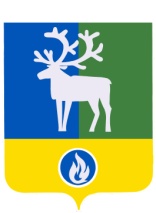 СЕЛЬСКОЕ ПОСЕЛЕНИЕ ЛЫХМАБЕЛОЯРСКИЙ РАЙОНХАНТЫ-МАНСИЙСКИЙ АВТОНОМНЫЙ ОКРУГ – ЮГРААДМИНИСТРАЦИЯ СЕЛЬСКОГО ПОСЕЛЕНИЯ ЛЫХМАПОСТАНОВЛЕНИЕот 11 марта 2019  года                                                                                                            № 14О внесении изменений в постановление администрации сельского поселения Лыхма от 28 октября 2016 года № 128 П о с т а н о в л я ю:1. Внести в муниципальную программу сельского поселения Лыхма «Реализация полномочий органов местного самоуправления на 2017-2023 годы», утвержденную постановлением администрации сельского поселения Лыхма от 28 октября 2016 года                № 128 «Об утверждении муниципальной программы сельского поселения Лыхма «Реализация полномочий органов местного самоуправления на 2017-2023 годы»                 (далее – Программа) следующие изменения:1) позицию паспорта Программы, касающуюся целевых показателей, изложить в следующей редакции:2) позицию паспорта Программы, касающуюся финансового обеспечения, изложить в следующей редакции:3) пункт 4.2. раздела 4 «Ресурсное обеспечение муниципальной программы» изложить в следующей редакции:«4.2. Общий объем финансирования муниципальной программы на 2017-2023 годы сельского поселения Лыхма составляет 185 259,6  тыс. рублей.»;4)  в разделе  2 «Цели, задачи и показатели достижения целей и решения задач» пункт 2.4 изложить в следующей редакции:«2.4. Достижение целей муниципальной программы определяется целевыми значениями показателей, перечень которых представлен в приложении 1 к муниципальной программе. Показателями, характеризующими результаты реализации муниципальной программы являются:Доля обеспеченности органов местного самоуправления сельского поселения необходимыми ресурсами для выполнения полномочий и функций, ежегодно на уровне 100 %. Данный показатель характеризует уровень обеспечения предоставления гарантий лицам, замещающим муниципальную должность, должности муниципальной службы, не замещающим должности муниципальной службы и исполняющим обязанности  по техническому обеспечению деятельности администрации района, установленных действующим законодательством, а также обеспечение необходимым оборудованием, оргтехникой, мебелью, расходными материалами, канцелярскими и хозяйственными принадлежностями, необходимыми для стабильного исполнения полномочий и должностных обязанностей.Доля муниципальных служащих, прошедших курсы повышения квалификации по программам дополнительного профессионального образования,  от потребности ежегодно на уровне 100 %. Данный показатель определяется отношением численности муниципальных служащих прошедших курсы повышения квалификации к запланированной численности муниципальных служащих для прохождения курсов повышения квалификации.Доля муниципальных служащих, прошедших диспансеризацию, ежегодно на уровне 100%. Данный показатель определяется отношением количества муниципальных служащих прошедших диспансеризацию к общему количеству муниципальных служащих администрации сельского поселения Лыхма. Обеспечение    выполнения  отдельных государственных полномочий переданных органам местного самоуправления сельского поселения, ежегодно на уровне 100%. Данный показатель характеризует уровень обеспечения предоставления гарантий лицам, замещающим муниципальную должность, должности муниципальной службы, осуществляющие отдельные государственные полномочия, переданные органами местного самоуправления сельского поселения.5) Уровень пополнения и (или) обновления резервов материальных ресурсов (запасов) для предупреждения и ликвидации угроз по ГО и ЧС ежегодно не менее 5% (считаем) от потребности. Данный показатель определяется как отношение количества пополненного (обновленного) резерва материальных ресурсов (запасов) к общей потребности в соответствии с перечнем материальных ресурсов (запасов).6) Площадь содержания минерализованной полосы, ежегодно не менее 500 м². Данный показатель достигается в результате поддержания в рабочем состоянии противопожарного разрыва между сельским поселением и лесным массивом, опашки и уборки палой листвы.7) Количество распространенного информационного материала, ежегодно не менее 50 экземпляров. Данный показатель повысит уровень информированности населения о чрезвычайных ситуациях и порядке действий при их возникновении.8) Доля обеспеченности мест общего пользования противопожарным инвентарем, ежегодно не менее 5%. Данный показатель определяется отношением количества оснащенных мест общего пользования  противопожарным инвентарем к количеству мест общего пользования требующих оснащения противопожарным инвентарем.9) Уровень обеспеченности деятельности добровольной народной дружины, ежегодно на уровне 100 %. Данный показатель достигается путем обеспечения сотрудников добровольной народной дружины необходимым инвентарем и стимулированием их деятельности.10) Увеличение количества утепленных мест общего пользования в муниципальных учреждениях, с 1 до 2.11) Уровень комфортности проживания населения и улучшение эстетического облика сельского поселения Лыхма, ежегодно не менее 100%. Данный показатель возможно достичь при выполнении следующих условий:- ежегодный объем потребления электроэнергии сети уличного освещения не менее  60 тыс. кВт/ч,- посадка цветов, деревьев, газонов и т.д. ежегодно не менее 350 м²,- покос газонов 600 м² не менее двух раз в год,- снос аварийных и непригодных для проживания домов в количестве не менее 4 за период реализации программы,- ежегодное строительство снежного городка,- благоустройство придомовой территории к строящимся жилым домам не менее 2 дворов за период реализации программы;- ремонт детских игровых площадок, ежегодно в количестве не менее 1 единицы.12) Доля исполнения обязательств по перечислению взносов для проведения капитального ремонта общего имущества в многоквартирных домах сельского поселения, ежегодно на уровне 100%. Данный показатель определяется отношением перечисленных взносов для проведения капитального ремонта общего имущества в многоквартирных домах к обязательствам по уплате взносов.13) Доля обеспеченности муниципальных учреждений культуры необходимыми ресурсами для выполнения полномочий и функций, ежегодно на уровне 100%.  Данный показатель характеризует уровень обеспечения предоставления гарантий работникам муниципальных бюджетных учреждений культуры, установленных действующим законодательством, а также обеспечение необходимым оборудованием, оргтехникой, мебелью, расходными материалами, канцелярскими и хозяйственными принадлежностями, необходимыми для стабильного исполнения полномочий и должностных обязанностей.14) Доля обеспеченности муниципальных учреждений физической культуры и спорта необходимыми ресурсами для выполнения полномочий и функций, ежегодно на уровне 100%.  Данный показатель характеризует уровень обеспечения предоставления гарантий работникам муниципальных бюджетных учреждений физической культуры и спорта, установленных действующим законодательством, а также обеспечение необходимым оборудованием, оргтехникой, мебелью, расходными материалами, канцелярскими и хозяйственными принадлежностями, необходимыми для стабильного исполнения полномочий и должностных обязанностей.15)  Обеспеченность граждан дополнительными мерами социальной поддержки, от потребности, ежегодно на уровне 100% Данный показатель характеризует обеспеченность  граждан дополнительной социальной поддержкой.16) Размер резервного фонда администрации сельского поселения Лыхма от первоначально утвержденного общего объема расходов бюджета сельского поселения ежегодно не более 3%. Данный показатель ориентирован на соблюдение условий исполнения расходных обязательств по финансовому обеспечению непредвиденных расходов.17) Исполнение плана по предоставлению иных межбюджетных трансфертов, от потребности, ежегодно на уровне 100%. Предоставление иных межбюджетных трансфертов органам местного самоуправления Белоярского района на осуществление части полномочий по решению вопросов местного значения, переданных органами местного самоуправления поселения в соответствии с заключенными соглашениями.18) Разработка и утверждение программы комплексного развития систем коммунальной инфраструктуры сельского поселения Лыхма, единиц в год. Данный показатель характеризует комплексное развитие систем коммунальной инфраструктуры муниципального образования в соответствии с потребностями жилищного и промышленного строительства.19) Обеспеченность содержания дорог, от потребности, ежегодно на уровне 100%. Данный показатель определяет содержание дорог в сельском поселении Лыхма в надлежащем состоянии.20) Количество распространенного информационного материала на тему безопасного пребывания людей на водных объектах, ежегодно не менее 50 экземпляров. Достижение данного показателя позволит повысить уровень информированности населения о правилах поведения на водных объектах и порядке действий при несчастных случаях.21) Обеспечение деятельности  избирательных комиссий муниципального образования от потребности, на уровне 100%.»;5) приложение 1 «Целевые показатели муниципальной программы сельского поселения Лыхма» к Программе, пункт 20 изложить в следующей редакции:6) приложение 2 «Перечень основных мероприятий муниципальной программы, объемы и источники их финансирования» к Программе изложить в редакции согласно приложению 1  к настоящему постановлению.	2. Опубликовать настоящее постановление в бюллетене «Официальный вестник сельского поселения Лыхма».3. Настоящее постановление вступает в силу после его официального опубликования. 4. Контроль за выполнением постановления возложить на заместителя главы муниципального образования, заведующего сектором муниципального хозяйства администрации сельского поселения Лыхма.Глава сельского поселения Лыхма                                                                            Н.В. Бызова                                           	ПРИЛОЖЕНИЕ к постановлению администрации сельского поселения Лыхма от 11 марта 2019 года № 14ПРИЛОЖЕНИЕ 2к муниципальной программе сельского поселения Лыхма ««Реализация полномочий органов местного самоуправления на 2017-2023 годы»Перечень основных мероприятий муниципальной программы, объемы и источники их финансирования_____________« Целевые показатели  муниципальной программы  - доля обеспеченности органов местного самоуправления необходимыми ресурсами для выполнения полномочий и  функций,  ежегодно на уровне 100%;- доля муниципальных служащих, прошедших курсы повышения квалификации по программам дополнительного профессионального образования,  от потребности, ежегодно на уровне 100%;- доля муниципальных служащих, прошедших диспансеризацию, от потребности, ежегодно на уровне 100%;- обеспечение выполнения отдельных государственных полномочий, переданных органам местного самоуправления сельского поселения, ежегодно на уровне 100%;- пополнение и (или) обновление резервов материальных ресурсов (запасов) для предупреждения и ликвидации угроз чрезвычайных ситуаций природного и техногенного характера и в целях гражданской обороны (далее ГО и ЧС), ежегодно не менее 5 %;- количество распространенного  информационного материала по ГО и ЧС, не менее  50 экз. в год;- площадь содержания  минерализованной полосы, ежегодно не менее 500 м2;- увеличение доли обеспеченности мест общего пользования противопожарным инвентарем, с 70% до 100%; - уровень обеспеченности деятельности добровольной народной дружины, от потребности на уровне 100%;- увеличение количества утепленных мест общего пользования в муниципальных учреждениях, с 1 до 2;- уровень комфортности проживания населения и улучшение эстетического облика сельского поселения Лыхма, ежегодно на уровне 100%;- доля исполнения обязательств по перечислению взносов для проведения капитального ремонта общего имущества в многоквартирных домах сельского поселения, ежегодно на уровне 100%;- доля обеспеченности муниципальных учреждений культуры необходимыми ресурсами для выполнения полномочий и функций, ежегодно на уровне 100%;- доля обеспеченности муниципальных учреждений физической культуры и спорта необходимыми ресурсами для выполнения полномочий и функций, ежегодно на уровне 100%;- обеспеченность граждан дополнительными мерами социальной поддержки, от потребности, ежегодно на уровне 100%;- размер резервного фонда администрации сельского поселения Лыхма от первоначально утвержденного общего объема расходов бюджета сельского поселения, ежегодно не более 3%;- исполнение плана по предоставлению иных межбюджетных трансфертов, от потребности, %;- разработка и утверждение программы комплексного развития систем коммунальной инфраструктуры сельского поселения Лыхма, единиц в год;- обеспеченность содержания дорог, от потребности, ежегодно на уровне 100%; - количество распространенного информационного материала на тему безопасного пребывания людей на водных объектах, ежегодно не менее 50 экземпляров;- обеспечение деятельности  избирательных комиссий муниципального образования от потребности, на уровне 100% »;«Финансовое обеспечение муниципальной программы Общий объем финансирования муниципальной программы сельского поселения   Лыхма на 2017-2023 годы составляет 185 259,6 тыс. рублей, в том числе:1) за счет средств бюджета Российской Федерации                   (далее - федеральный бюджет) 3025,0  тыс. рублей, в том числе по годам:2017 год – 417,9 тыс. рублей; 2018 год – 430,1 тыс. рублей;2019 год – 450,3 тыс. рублей;2020 год – 444,9 тыс. рублей;2021 год – 459,8 тыс. рублей;2022 год – 411,0 тыс. рублей;2023 год – 411,0 тыс. рублей;2) за счет средств бюджета Ханты-Мансийского автономного округа - Югры (далее - бюджет автономного округа)                    2018 год – 1 119,4 тыс. рублей;3) за счет средств бюджета сельского поселения Лыхма (далее - бюджет поселения) 181 115,2 тыс. рублей, в том числе по годам:2017 год – 30953,8 тыс. рублей; 2018 год – 31384,8 тыс. рублей;2019 год – 22664,3 тыс. рублей;2020 год – 21158,7 тыс. рублей;2021 год – 21617,2 тыс. рублей;2022 год – 26668,2 тыс. рублей;2023 год – 26668,2 тыс. рублей»;№
п/пНаименование показателей   
результатовФактическое значение показателя на момент разработки   
программыЗначения показателя Значения показателя Значения показателя Значения показателя Значения показателя Значения показателя Значения показателя Целевое   
значение  
показателя 
на момент  
окончания  
действия   
программы№
п/пНаименование показателей   
результатовФактическое значение показателя на момент разработки   
программы2017 год2018 год2019 год2020 год2021 год2022 год2023 годЦелевое   
значение  
показателя 
на момент  
окончания  
действия   
программы123456789101120Количество распространенного информационного материала на тему безопасного пребывания людей на водных объектах, экз.0005050505050250№п/пНаименование основных мероприятий муниципальной программы (связь мероприятий с показателями муниципальной программы)Ответственный исполнитель, соисполнитель муниципальной программыИсточники финансиро-ванияОбъем бюджетных ассигнований на реализацию муниципальной программы, тыс. рублейОбъем бюджетных ассигнований на реализацию муниципальной программы, тыс. рублейОбъем бюджетных ассигнований на реализацию муниципальной программы, тыс. рублейОбъем бюджетных ассигнований на реализацию муниципальной программы, тыс. рублейОбъем бюджетных ассигнований на реализацию муниципальной программы, тыс. рублейОбъем бюджетных ассигнований на реализацию муниципальной программы, тыс. рублейОбъем бюджетных ассигнований на реализацию муниципальной программы, тыс. рублейОбъем бюджетных ассигнований на реализацию муниципальной программы, тыс. рублей№п/пНаименование основных мероприятий муниципальной программы (связь мероприятий с показателями муниципальной программы)Ответственный исполнитель, соисполнитель муниципальной программыИсточники финансиро-ваниявсегов том числе:в том числе:в том числе:в том числе:в том числе:в том числе:в том числе:№п/пНаименование основных мероприятий муниципальной программы (связь мероприятий с показателями муниципальной программы)Ответственный исполнитель, соисполнитель муниципальной программыИсточники финансиро-ваниявсего2017 год2018 год2019 год2020 год2021 год2022 год2023 год1234567891011121Обеспечение выполнения полномочий  органов местного самоуправления (показатель 1)администрация сельского поселения Лыхмабюджет сельского поселения Лыхма (далее бюджет поселения)78 639,3 11 307,811 503,111 413,411 450,311441,310 761,710 761,72Создание условий для развития и совершенствования муниципальной службы (показатель 2,3)администрация сельского поселения Лыхмабюджет поселения259,451,540,059,550,258,20,00,03Реализация  отдельных государственных полномочий (показатель 4)администрация сельского поселения Лыхмафедеральный бюджет3025,0417,9430,1450,3444,9459,8411,0411,03Реализация  отдельных государственных полномочий (показатель 4)администрация сельского поселения Лыхмабюджет поселения599,0231,6367,40,00,00,00,00,03Реализация  отдельных государственных полномочий (показатель 4)администрация сельского поселения ЛыхмаВсего3624,0649,5797,5450,3444,9459,8411,0411,04Создание резерва материальных ресурсов для ликвидации чрезвычайных ситуаций и в целях гражданской обороны (показатель 5)администрация сельского поселения Лыхмабюджет поселения97,114,013,713,311,712,416,016,05Мероприятия по обеспечению первичных мер пожарной безопасности (показатель 6-8)администрация сельского поселения Лыхмабюджет поселения195,734,930,634,024,019,026,626,66Мероприятия по профилактике правонарушений (показатель 9)администрация сельского поселения Лыхмабюджет поселения91,80,015,315,315,315,315,315,37Обеспечение мероприятий по энергосбережению и повышению энергетической эффективности (показатель 10)администрация сельского поселения Лыхмабюджет поселения23,40,023,40,00,00,00,00,08Организация благоустройства территории поселения (показатель 11)администрация сельского поселения Лыхмабюджет поселения14501,15057,63736,91766,81165,91182,9795,5795,59Обеспечение надлежащего уровня эксплуатации муниципального имущества (показатель 12)администрация сельского поселения Лыхмабюджет поселения2911,8668,2380,0381,4410,0270,0401,1401,110Организация досуга, предоставление услуг организаций культуры (показатель 13) администрация сельского поселения Лыхмабюджет поселения33790,53 469,96683,14288,94123,04139,25 543,25 543,210Организация досуга, предоставление услуг организаций культуры (показатель 13) администрация сельского поселения Лыхмаокружной бюджет1119,41119,410Организация досуга, предоставление услуг организаций культуры (показатель 13) администрация сельского поселения Лыхмавсего34909,93469,97802,54288,94123,04139,25543,25543,211Развитие физической культуры и массового спорта (показатель 14)администрация сельского поселения Лыхмабюджет поселения36277,18 608,06861,32323,42378,92396,56 854,56 854,512Реализация мероприятий в области социальной политики (показатель 15)администрация сельского поселения Лыхмабюджет поселения899,6128,0129,2129,2129,2128,0128,0128,013Управление резервными средствами бюджета поселения (показатель 16)администрация сельского поселения Лыхмабюджет поселения4982,0100,0100,0100,0631,01 184,01 433,51 433,514Предоставление  иных межбюджетных трансфертов из бюджета поселения(показатель 17)администрация сельского поселения Лыхмабюджет поселения186,0180,91,21,50,00,01,21,215Реализация мероприятий в сфере коммунального хозяйства (показатель 18)администрация сельского поселения Лыхмабюджет поселения480,0480,00,00,00,00,00,00,016Дорожная деятельность (показатель 19) администрация сельского поселения Лыхмабюджет поселения6944,8621,41279,22134,6766,2766,2688,6688,617Мероприятия по обеспечению безопасности людей на водных объектах(показатель  20)администрация сельского поселения Лыхмабюджет поселения18,00,03,03,03,03,03,03,018Обеспечение проведения выборов и референдумов(показатель  21)администрация сельского поселения Лыхмабюджет поселения218,60,0218,60,00,00,00,00,0Итого по муниципальной программефедеральный бюджет 3025,0417,9430,1450,3444,9459,8411,00411,00Итого по муниципальной программеокружной бюджет1 119,40,01 119,40,00,00,00,00,0Итого по муниципальной программебюджет поселения181115,230 953,831 384,822664,321158,721617,226 668,226 668,2Итого по муниципальной программеВсего: 185259,631 371,732 934,323114,621603,622077,027 079,227 079,2